PIZZA A LA ALEMANA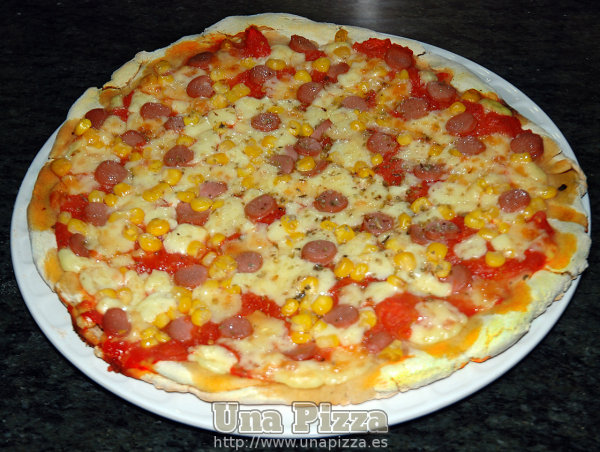 1 masa de pizza 
4 lonchas de queso Mozzarella 
Salchichas alemanas a gusto 
1 lata de choclo en granos 
tomate frito 
Queso rallado 
orégano 

Preparación 
Extender por toda la masa un chorro de salsa de tomate, Puré o tomate frito. 
Colocar encima los trozos de queso mozzarella, espolvorear con orégano y añadir las salchichas cortadas en trozos finos. Esparcir el choclo encima y el queso rallado. 
Llevar al horno precalentado a 250º y cocinar de 7 a 10 minutos. 